ВМЕСТЕ С МАМОЙ«Ручеёк и кораблик»Цель: вызвать интерес к созданию композиции «Кораблики плывут по ручейкам».Задачи: закреплять умение детей составлять изображение кораблика из готовых форм (трапеций и треугольников разного размера) и рисовать ручеёк по представлению; формировать умение свободно размещать детали, прикладывать к основе;развивать чувство формы и композиции. Предварительная работа. Беседа о корабликах и других видах водного транспорта с опорой на наглядность (открытки, фотографии, дидактические пособия). Подвижная игра «Перепрыгнем через ручеёк». Игры с мозаикой. Выкладывание корабликов из разных предметов (карандашей, счетных палочек, шнурков) и деталей конструктора. Материалы, инструменты, оборудование. Листы бумаги белого цвета цвета для фона, бумажные формы - трапеции, треугольники двух размеров (для паруса и флажка), клей или клеящие карандаши, фломастеры или карандаши цветные, салфетки матерчатые. Материал для рассматривания: репродукции, художественные открытки или календари с изображением кораблей в море. Ход образовательной деятельности. Родители читают детям стихотворение Агнии Барто  «Кораблик»: Матросская шапка, 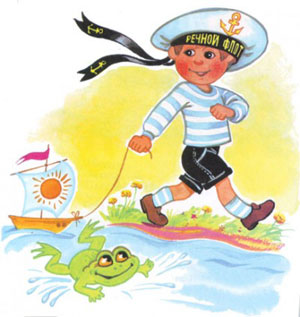 Веревка в руке, 	Тяну я кораблик 	По быстрой реке, И скачут лягушки За мной по пятам И просят меня: - Прокати, капитан! Родители предлагают детям нарисовать ручейки. Дети берут фломастеры или карандаши или пальчиками и сначала изображают струйки ручейка в воздухе (вместе с родителем), а затем на листах бумаги белого цвета.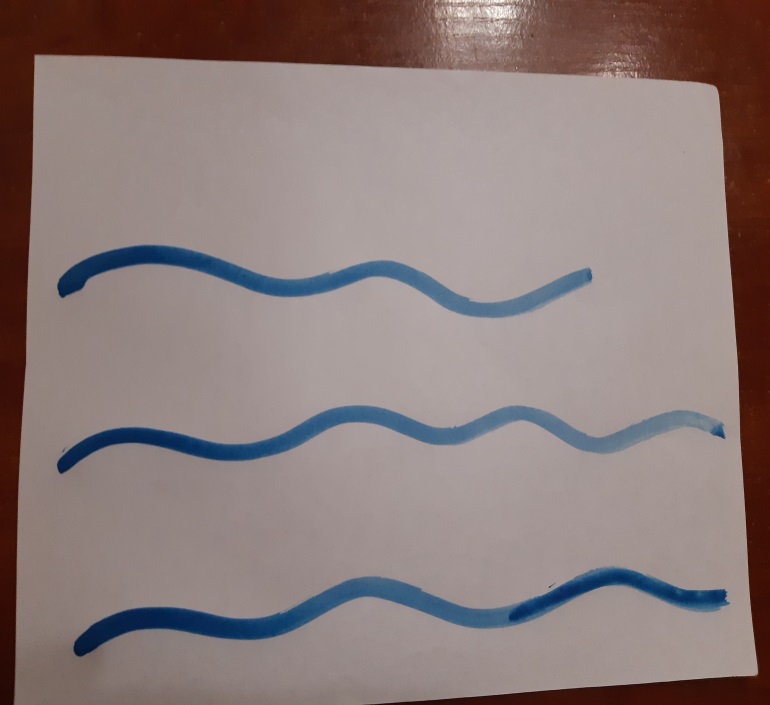 Физкульминутка.Как приятно в речке плавать!Как приятно в речке плавать! (Плавательные движения.)Берег слева, берег справа. (Повороты влево и вправо.)Наш кораблик впереди (Потягивания — руки вперёд.)Сверху мостик — погляди. (Потягивания — руки вверх.)Родители составляют изображение кораблика из геометрических форм (корпус из трапеции, парус из большого треугольника, флажок - из маленького). Обращает внимание детей на детали, подготовленные для работы. Просит найти и показать (флажок, корпус) и отправить кораблик в плавание по ручейку.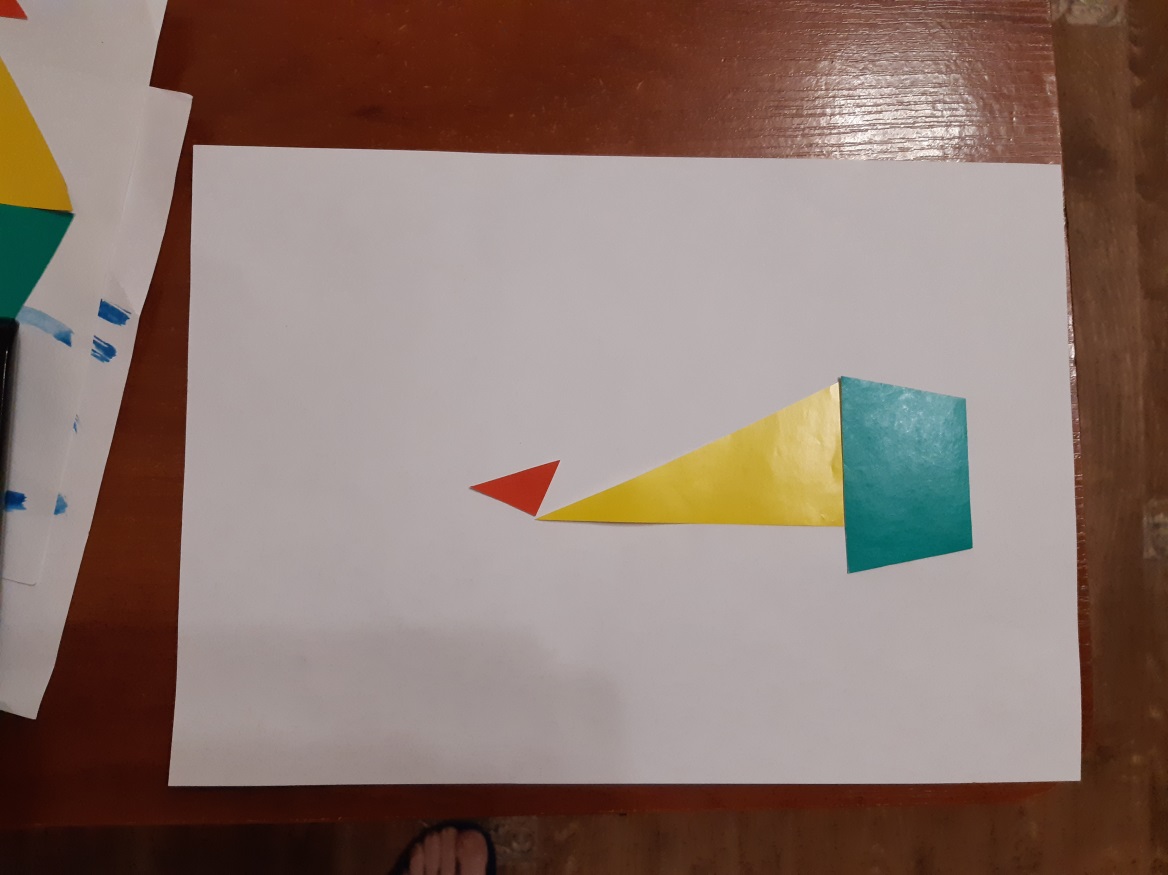 Дети конструируют кораблики, прикрепляя отдельные части на кусочки пластилина.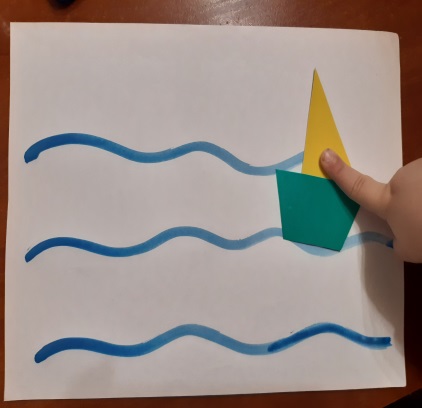 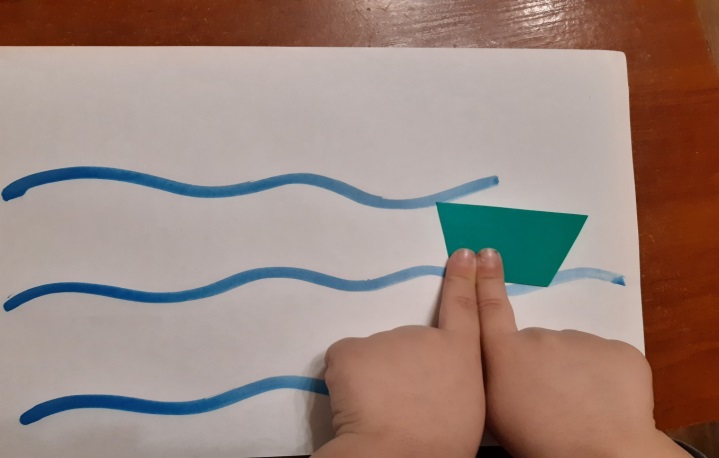 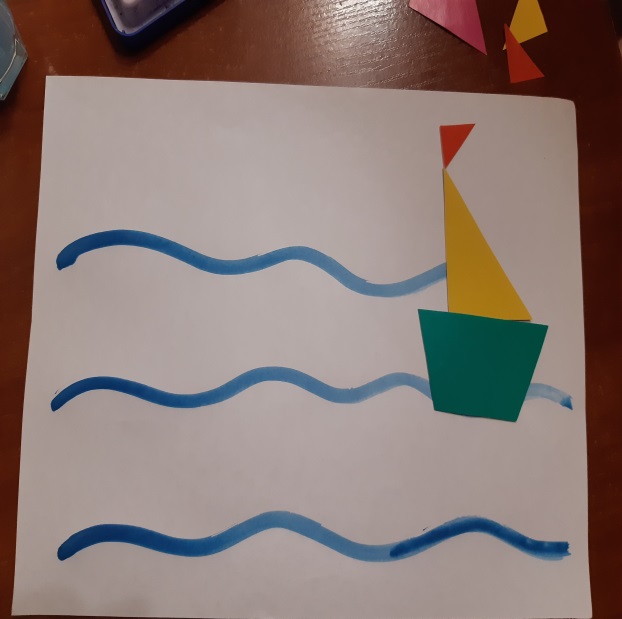 Итог занятия: Родитель хвалит детей.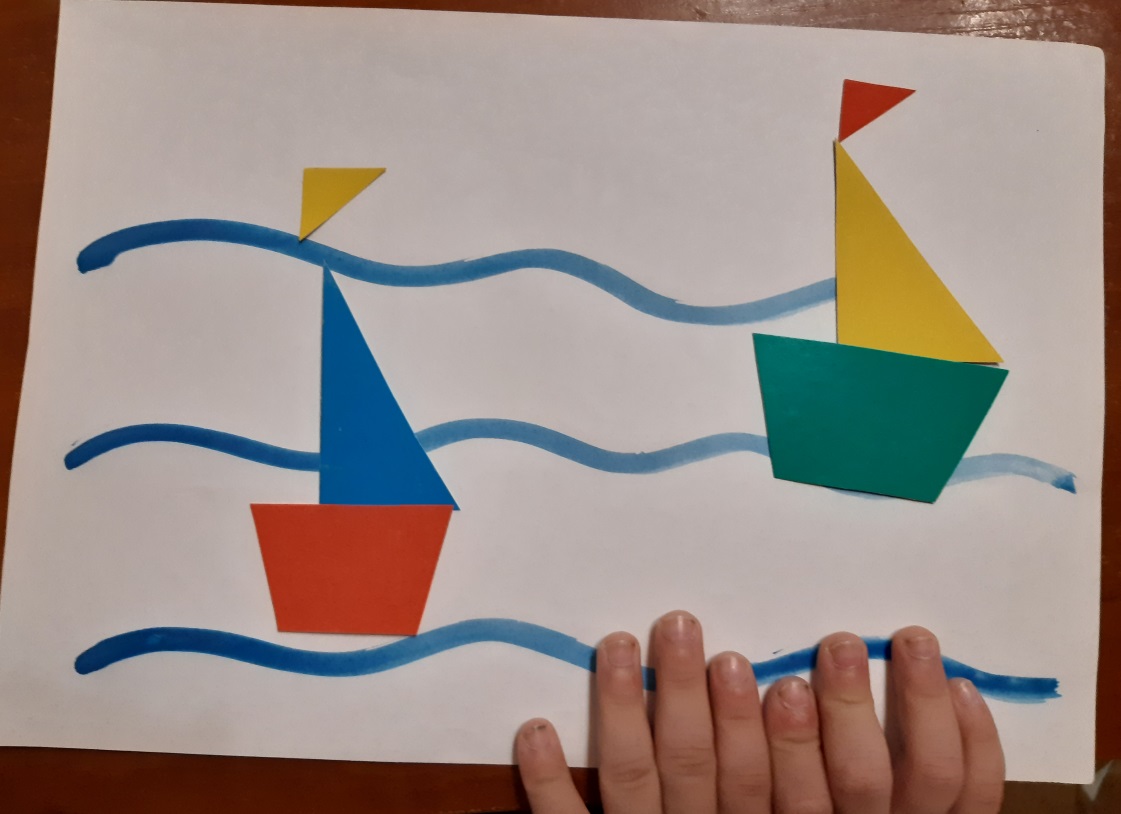 